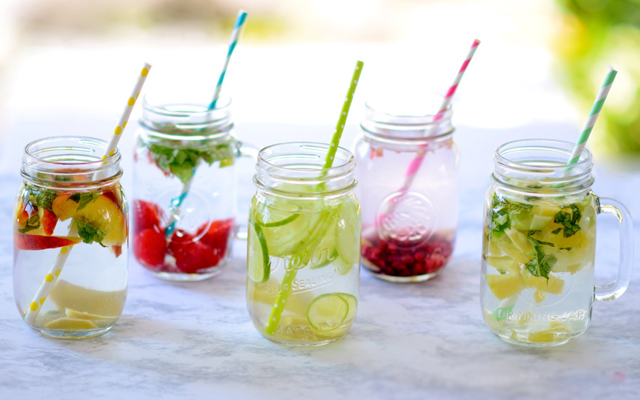 Malzemeler300 ml. su1 adet salatalık1 adet limon10 adet nane yaprağıHazırlanışı:Salatalığı ve limonu küp küp kesin ve suya atın. 10 adet nane yaprağını yıkayıp hazırladığınız karışıma ekleyin. 1 gece boyunca buzdolabında bekletin. Ertesi gün bu karışımı dilerseniz tek seferde için, dilerseniz de aralıklarla tüketin. Salatalık ve limonları da yiyebilirsiniz.Afiyet olsun...